Can we see such a report in which it is found that the PO is made against of PR and MRR is made against of PO?Yes, we have a report for thatPURCHASR& PROCUREMENT>>PURCHASE MIS>>PR>>PO>>MRR (SEARCHABLE)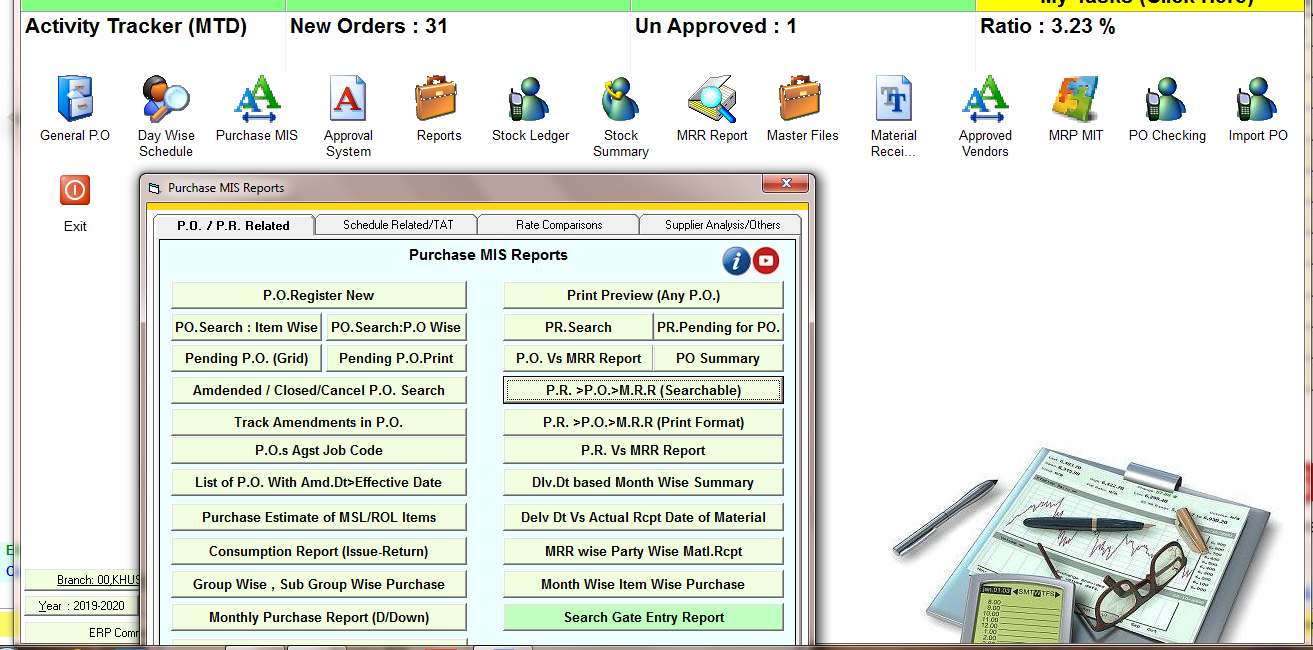 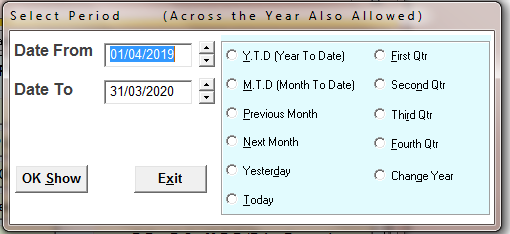 SELECT THE TIME PERIOD 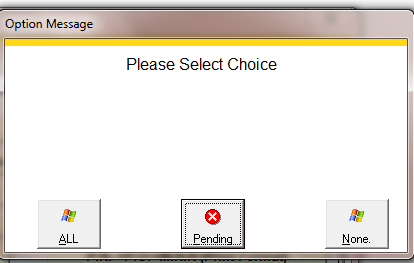 CHOOSE THE OPTION I PRESS PENDING 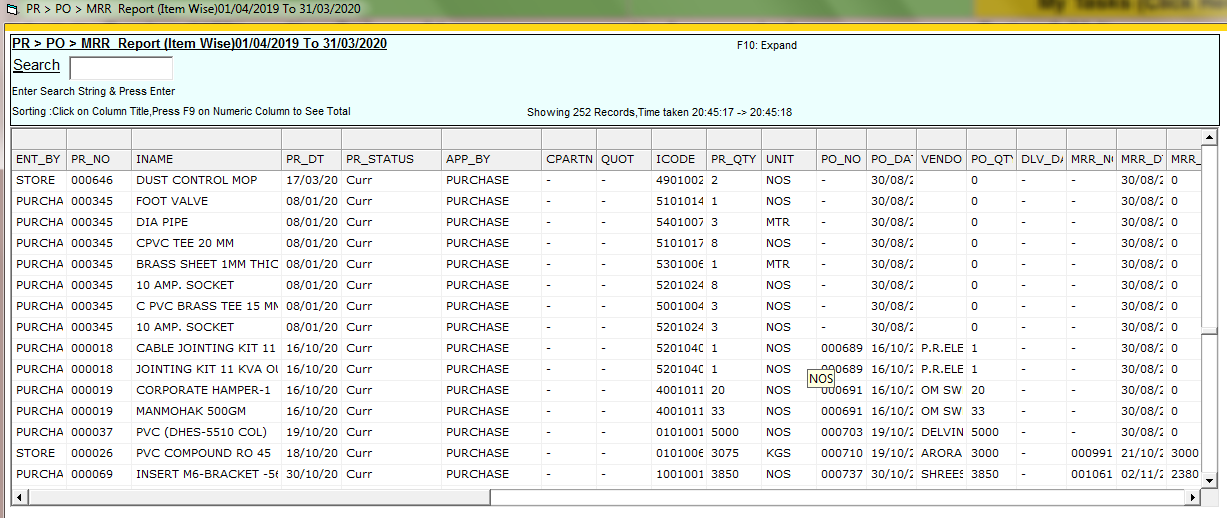 RPEORT>> HERE IS SHOWING PR IS MADE BUT THE PO IS PENDING AND PO IS MADE BUT MRR IS PENDING 